Confiture de potiron à la MAP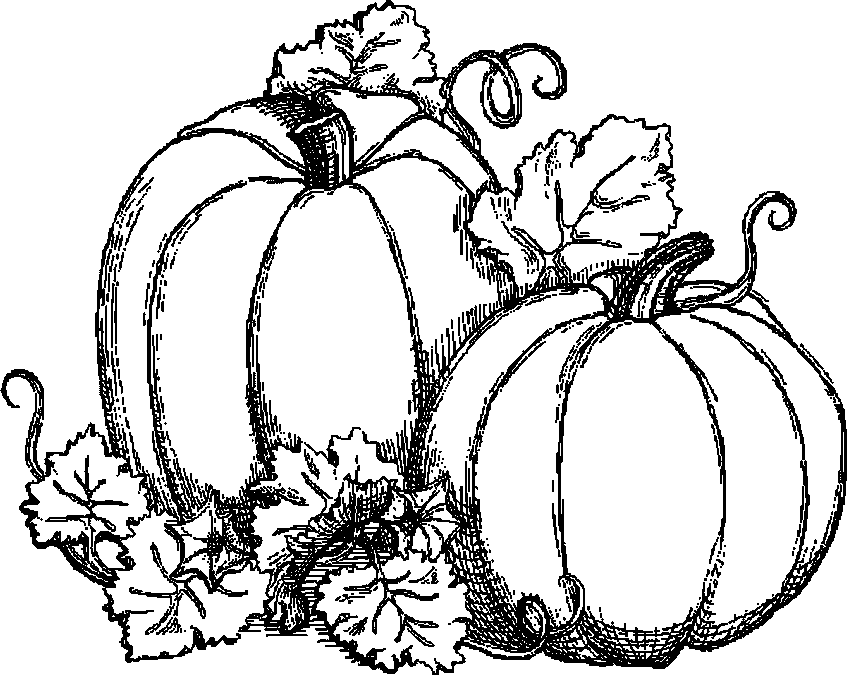 Ingrédients :500g de potiron, 
300g de sucre à confiture (pectine)½ orange½ citron + Les zestes 1/ Epluchez et coupez le potiron en morceaux.2/ Epluchez l’orange et le citron gardez les zestes.(Bien enlever les peaux blanches)Coupez en morceaux.Versez dans la cuve de la MAPPuis lancez le programme « confiture ».A la fin du programme, mettez la confiture en pots. Refermez et retournez les pots jusqu’à refroidissement complet.
 
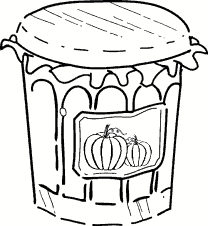 Confiture de potiron, pommes, et cannelle en MAP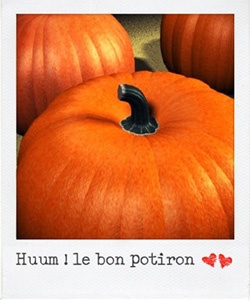 Ingrédients :
*500g de potiron,
* 500g de pommes,
* 500 g de sucre pour confiture,
* 2 cuillères  à café de cannelle.
 
Recette :
1/ Epluchez et coupez le potiron en morceaux.
2/ Faites cuire les morceaux de potiron à l’eau jusqu’à ce qu’ils soient fondants.
3/ Epluchez et coupez les pommes en morceaux.
4/ Versez dans la cuve de la MAP : les pommes, le potiron, la cannelle, le sucre, puis lancez le programme « confiture ».
 
A la fin du programme, mettez la confiture en pots. Refermez et retournez les pots jusqu’à refroidissement complet.
 
